Муниципальный комитет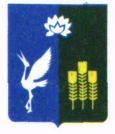 Прохорского сельского поселенияСпасского муниципального районаПриморского краяс. Прохоры13 февраля 2018 								Решение №155Об утверждении положения «О порядке сдачи в аренду имущества, принадлежащего на праве собственности Прохорскому сельскому поселению»В соответствии с Гражданским кодексом Российской Федерации, Федеральным законом от 06.10.2003 года № 131- ФЗ «Об общих принципах организации местного самоуправления в Российской Федерации», руководствуясь Федеральным законом от 21.12.2001 №178-ФЗ «О приватизации государственного и муниципального имущества», Федеральным законом от 26.07.2006 N 135-ФЗ "О защите конкуренции" Уставом Прохорского сельского поселения, на основании Решения муниципального комитета Прохорского сельского поселения Спасского муниципального района Приморского края № 77 от 12 сентября 2014 года «Об утверждении положения «О порядке владения, пользования и распоряжения муниципальным имуществом Прохорского сельского поселения» в новой редакции» муниципальный комитет Прохорского сельского поселения РЕШИЛ: Утвердить положение «О порядке сдачи в аренду имущества, принадлежащего на праве собственности Прохорскому сельскому поселению»Опубликовать настоящее решение на официальном сайте администрации Прохорского сельского поселения и в газете «Родное село»Контроль за исполнением настоящего решения оставляю за собой.Настоящее решение вступает в силу в соответствии с момента официального опубликованияГлава Прохорского сельского поселения						В.В. КобзарьУтвержденоРешением муниципального комитетаПрохорского сельского поселения№ 155 от 13 февраля 2018 годаПОЛОЖЕНИЕО порядке сдачи в аренду имущества, принадлежащего на праве собственности Прохорскому сельскому поселению1. Общие положения1.1. Настоящее положение разработано в соответствии с Гражданским кодексом Российской Федерации, Уставом Прохорского сельского поселения,  Федеральным законом Российской Федерации "Об общих принципах организации местного самоуправления в РФ" от 06.10.2003 N 131-ФЗ, Федеральным законом от 26.07.2006 N 135-ФЗ "О защите конкуренции", Приказом Минстроя РФ от 14.09.1992 N 209 "Об утверждении Методики по определению уровня арендной платы за нежилые здания (помещения)"1.2. Положение определяет порядок сдачи в аренду и субаренду муниципального имущества (за исключением земельных участков) Прохорского сельского поселения.1.3. В аренду могут быть переданы имущественные комплексы, здания, жилые и нежилые помещения, включая нежилые помещения в жилых домах, сооружения, оборудование, транспортные средства, инвентарь, инструменты, иное имущество, за исключением имущества, передача которого в аренду не допускается законодательством Российской Федерации.1.4. Арендодателем муниципального имущества Прохорского сельского поселения является администрация Прохорского сельского поселения (далее по тексту Администрация)1.5. Арендаторами муниципального имущества Прохорского сельского поселения могут быть юридические и физические лица, получившие право временного владения и пользования имуществом за плату, предусмотренную настоящим Положением. Правоотношения арендодателя и арендатора определяются договором аренды.1.6. Плата за аренду муниципального имущества Прохорского сельского поселения определяется, взимается, и перечисляется в порядке, установленном настоящим Положением и является доходом бюджета поселения.1.7. Договоры аренды муниципального имущества Прохорского сельского поселения, заключенные с нарушением настоящего Положения, являются недействительными.2. Основания для заключения договора аренды2.1 Муниципальное имущество Прохорского сельского поселения предоставляется в аренду для ведения предпринимательской и иной деятельности, не запрещенной действующим законодательством Российской Федерации, при предоставлении письменного заявления арендатора.2.2. При поступлении нескольких заявлений на один объект или его элемент имущество предоставляется в аренду по результатам торгов в порядке, предусмотренном законодательством Российской Федерации, Приморского края, муниципальными правовыми актами Прохорского сельского поселения3. Заключение договора аренды3.1. Предоставление в аренду объектов муниципальной собственности Прохорского сельского поселения осуществляется путем заключения соответствующего договора аренды, который является единственным основанием для занятия объекта или использования основных фондов и определяет взаимоотношения арендатора и арендодателя на весь срок аренды объекта.3.2. Для заключения договора аренды два экземпляра договора направляются арендатору. В течение следующих 10-ти календарных дней два экземпляра договора подписываются арендатором и арендодателем, скрепляются печатями и возвращаются сторонам. При заключении договора аренды со сроком действия более одного года, или в иных случаях, предусмотренных законом, Стороны подписывают третий экземпляр для регистрации в уполномоченном на то государственном или муниципальном органе.3.3.В договоре аренды указывается: организационно-правовая форма юридических лиц, их местонахождение в соответствии с предоставленными документами, срок аренды, размер арендной платы и порядок ее внесения, права и обязанности сторон, распределение обязанностей по ремонту и восстановлению объекта аренды, условия его использования и другие условия, установленные по соглашению сторон и не противоречащие действующему законодательству Российской Федерации.3.4. Изменения и дополнения к договору аренды допускаются только в письменной форме в виде единого соглашения (дополнительного соглашения к договору), подписанного всеми сторонами.3.5.При предоставлении муниципального имущества в аренду соблюдаются следующие требования:- договор аренды, заключаемый впервые, как правило, заключается на срок не более одного года;- договор аренды недвижимого имущества, заключенный на срок более одного года, подлежит государственной регистрации в установленном порядке;- срок действия договора аренды может быть продлен администрацией по заявлению арендатора при отсутствии нарушений условий договора аренды;- договор аренды может быть расторгнут досрочно в установленном законом порядке.4. Капитальный ремонт имущества4.1. Договором аренды может быть предусмотрено право или обязанность арендатора произвести капитальный ремонт имущества.Основанием для проведения капитального ремонта является дополнительное соглашение между арендодателем и арендатором, предусматривающее проведение арендатором указанных работ в пределах утвержденного размера затрат и срока выполнения работ. Дополнительное соглашение между арендодателем и арендатором о проведении капитального ремонта заключается на финансовый год, следующий за текущим.4.2. Для заключения дополнительного соглашения арендатор представляет в Администрацию следующие документы:письменное подтверждение организацией, на балансе которой находится имущество, необходимости проведения капитального ремонта (дефектная ведомость, утвержденная указанной организацией);согласованная в установленном законодательством Российской Федерации порядке проектно-сметная документация, включая смету затрат на капитальный ремонт.4.3. Дополнительным соглашением может быть предусмотрено изменение порядка, условий и сроков внесения арендной платы, в том числе возможность внесения арендатором арендной платы в виде услуг по проведению капитального ремонта при одновременном перечислении в бюджет утвержденной минимальной арендной платы. Внесение арендатором арендной платы в виде услуг по проведению капитального ремонта не может быть применено при аренде транспортных средств и аренде предприятий как единых имущественных комплексов.4.4. Для подтверждения произведенных затрат арендатор не позднее 30 календарных дней с даты окончания работ представляет арендодателю следующие документы:копия договора подряда; копии актов выполненных работ; копии документов об оплате выполненных работ.5. Расчет арендной платы за пользование имуществом,находящимся в муниципальной собственности Прохорского сельского поселения5.1. Размер арендной платы в отношении зданий (помещений) определяется в соответствии с Методикой по расчету арендной платы на нежилые здания (помещения) в Прохорском сельском поселении, утверждаемой администрацией Прохорского сельского поселения, если законодательством Российской Федерации не предусмотрен иной обязательный порядок расчета размера арендной платы в отношении зданий (помещений). 5.2. В арендную плату не включается плата за коммунальные услуги. Арендатор муниципального имущества должен самостоятельно заключить договоры с энергоснабжающими и обслуживающими организациями. В случае, если в аренду сдается помещение в здании, и в указанном помещении нет отдельных приборов учета, арендатор заключает договор о возмещении затрат по коммунальным услугам с балансодержателем здания.5.3 Если законодательством Российской Федерации предусмотрен иной обязательный порядок расчета размера арендной платы в отношении зданий (помещений), то он применяется вместо Методикой по расчету арендной платы на нежилые здания (помещения) в Прохорском сельском поселении, утверждаемой администрацией Прохорского сельского поселения.6. Взимание арендной платы6.1. Арендаторы муниципального имущества Прохорского сельского поселения перечисляют в доход бюджета Прохорского сельского поселения сумму ежемесячной арендной платы.6.2. По истечении установленных в договоре аренды сроков внесения ежемесячной арендной платы невнесенная сумма считается недоимкой и взыскивается с начислением пени, размер которой устанавливается в договоре аренды.7. Права и обязанности арендодателя7.1. Арендодатель имеет право:- привлекать специальные ремонтно-эксплуатационные организации для обслуживания и ремонта муниципального имущества и связанных с ним инженерно-технических коммуникаций;7.2. Арендодатель обязан:- обеспечивать сохранность муниципального имущества и использование его по прямому назначению;- проводить текущий и капитальный ремонт муниципального имущества в нормативные сроки, если иное не определено соответствующим договором аренды;- в случае аварий и стихийный бедствий, приносящих ущерб арендованному муниципальному имуществу, оказывать арендатору необходимое содействие и привлекать специализированные организации для устранения возникших бедствий.8. Заключительные положения8.1. Контроль за выполнением условий договоров аренды и субаренды муниципального имущества Прохорского сельского поселения осуществляет Администрация8.2. Досрочное расторжение, прекращение, изменение или дополнение договора аренды осуществляется в соответствии с действующим законодательством и после погашения задолженности Арендатора по текущим платежам.